 ** IMPORTANT **TO COMPLETE YOUR APPLICATION SUCCESSFULLY PLEASE FOLLOW THESE STEPS READ – TIPS FOR COMPLETING AND BUILDING A STRONG APPLICATION DOWNLOAD YOUR APPLICATION FORM ON YOUR DEVICECOMPLETE YOUR APPLICATION FORM COPY AND PASTE YOUR RESPONSES INTO THE APPLICATION PORTALTips for completing and building a strong Application  A strong application can be completed if you have familiarity with Stronger Smarter Institute Language and Processes. To complete a strong application, follow the suggested link to SSI readings:  https://strongersmarter.com.au/stronger-smarter-approach/ The above readings encourage participants to reflect on their capacity to make a difference and explore ways to enhance educational outcomes for Indigenous students. Research the topics regarding the questionsSuggestions for your research to support your application can be done through a variety of avenues: This will enable you to enhance your application by sharing with us your knowledge around STEM and Indigenous Knowledges. Such a, QI of application: How much knowledge do you have about Family/Cultural Caring for Country, Families, and link back to Country? 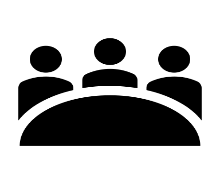 Talk to your family Elders Talk to other elders in your communityTalk to Traditional Custodians of the Country where you live and workResearch online through: 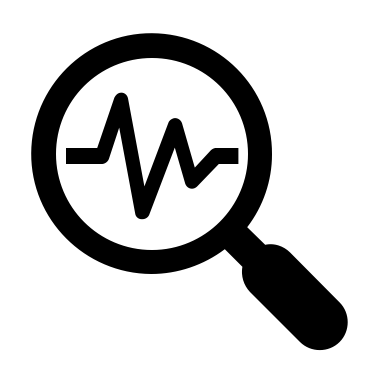 Australian Institute of Aboriginal and Torres Strait Islander Studies (aiatsis.gov.au)The Healing Foundation STEM – AUSTRALIAN CURRICULUM Closing the Gap 2020 Report How is Australia dealing with the STEM crisis? | Good Schools GuideWatch: Kanyini The Apology – Kevin Rudd 2008 Redfern Speech 1992 – Paul Keating 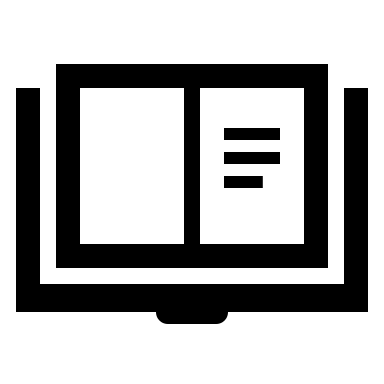 Read: Good Morning Mr Sarra Stronger Smarter Approach Position Paper High-Expectations Relationships | Stronger SmarterDark Emu – Bruce Pascoe Fire Country – Victor Steffensen Reflect on your how you are with your family/clan/mob/Country/languages you speak Select a significant time (eg season, ceremony) where you can describe the interconnectedness of what occurs, what can be seen (stars, stages of life cycles of animals/trees, weather, family) How ceremony and gatherings are a part of family life Knowing your kinship system, family ties, totems, language, and traditions Reflect on how you are with your community  The Aboriginal and Torres Strait Islander Community Events you and family involved in. Name Aboriginal and Torres Strait Islander Organisations/groups/clubs you are involved with Eg Health Centre, Housing Orgs, Sporting Clubs, Dance groups, community groups. Some of these questions may be confronting or challenging - where can you get help? Speak to family Speak to Elders Your workplace may have Employee Assistance Program Support Seek medical advice Beyond Blue The Healing Foundation Working with Aboriginal and Torres Strait Islander students may be from the following examples: 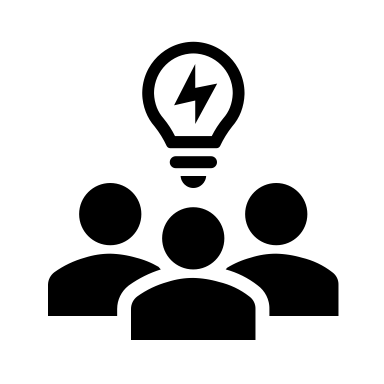 Working at school Coaching/managing sport Mentoring/ supporting/teaching within family, school or community organisations (eg. Language, transfer of Indigenous Knowledges) Events/ceremonies (eg. dance groups, rituals and traditions) Sections will have limited space for you to provide your answer – tips for answering:  Brainstorm all your ideas around a question 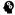 Receive feedback from colleagues, family and community Condense your answers to be concise, factual, easy to comprehend. Ensure you have answered the question  Assistance is available 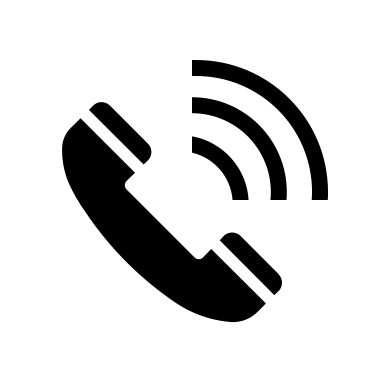 An Application Webinar will be available to connect with assistance to complete application 